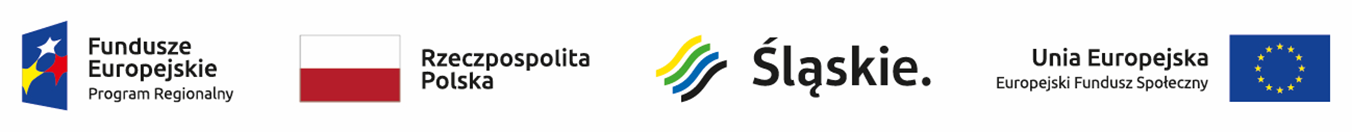 Lista projektów, które spełniły kryteria i uzyskały wymaganą liczbę punktów w ramach konkursu nr RPSL.08.03.02-IZ.01-24-337/19Poddziałanie 8.3.2 Realizowanie aktywizacji zawodowej poprzez zapewnienie właściwej opieki zdrowotnej – konkursSubregion Północny* Umowa zostanie podpisana pod warunkiem dostępności środkówLp.numer w LSITytuł projektuWnioskodawcaAdres wnioskodawcyWartość projektu DofinansowanieWynik ocenyPrzyznane punkty1WND-RPSL.08.03.02-24-0523/19Zdrowie i bezpieczeństwo w pracyGMINA KONIECPOLul. Chrząstowska 6A; 42-230 Koniecpol216 337,50190 377,00pozytywny, wybrany do dofinansowania*48,52WND-RPSL.08.03.02-24-04F6/19Profi-urzędnikGMINA LIPIEul. Częstochowska 29; 42-165 Lipie208 750,00183 700,00pozytywny, wybrany do dofinansowania*48,53WND-RPSL.08.03.02-24-053C/19Eliminowanie szkodliwych czynników ryzyka w miejscu pracyGMINA NIEGOWAul. Sobieskiego 1; 42-320 Niegowa196 500,00172 920,00pozytywny, wybrany do dofinansowania*484WND-RPSL.08.03.02-24-04G1/19Ergonomiczny urząd - wydajni pracownicy POWIAT CZĘSTOCHOWSKIul. Jana III Sobieskiego 9; 42-217 Częstochowa419 553,75369 207,30pozytywny, wybrany do dofinansowania*47,55WND-RPSL.08.03.02-24-0517/19Efektywny pracownik pomocy społecznejPOWIAT CZĘSTOCHOWSKIul. Jana III Sobieskiego 9; 42-217 Częstochowa408 172,50359 191,80pozytywny, wybrany do dofinansowania*47,56WND-RPSL.08.03.02-24-0514/19Ergonomiczny Urząd Miejski w KłobuckuGMINA KŁOBUCKul. 11 Listopada 6; 42-100 Kłobuck208 220,00183 233,60pozytywny, wybrany do dofinansowania*477WND-RPSL.08.03.02-24-0521/19Ergonomiczny Gminny Ośrodek Pomocy Społecznej w KłobuckuGMINA KŁOBUCKul. 11 Listopada 6; 42-100 Kłobuck104 038,7591 554,10pozytywny, wybrany do dofinansowania*478WND-RPSL.08.03.02-24-0522/19Ergonomiczny Zarząd Dróg i Gospodarki Komunalnej w KłobuckuGMINA KŁOBUCKul. 11 Listopada 6; 42-100 Kłobuck74 538,7565 594,10pozytywny, wybrany do dofinansowania*479WND-RPSL.08.03.02-24-04FD/19Ergo-UrządGMINA PORAJul. Jasna 21; 42-360 Poraj (wieś)301 312,50265 155,00pozytywny, wybrany do dofinansowania*4710WND-RPSL.08.03.02-24-052E/19W zdrowym ciele dobry pomysł.GMINA WRĘCZYCA WIELKAul. Sienkiewicza 1; 42-130 Wręczyca Wielka138 675,00122 034,00pozytywny, wybrany do dofinansowania*46,511WND-RPSL.08.03.02-24-0526/19Ergonomia w pracyGMINA  MYSZKÓWul. Kościuszki 26/26; 42-300 Myszków422 625,00371 910,00pozytywny, wybrany do dofinansowania*45,512WND-RPSL.08.03.02-24-04D8/19Zdrowy pracownik to efektywny pracownik.POWIAT KŁOBUCKIRynek im. Jana Pawła II 13; 42-100 Kłobuck320 062,50281 655,00pozytywny, wybrany do dofinansowania*4513WND-RPSL.08.03.02-24-052C/19Pracuje się lepiej!GMINA KŁOMNICEul. Strażacka 20; 42-270 Kłomnice183 800,00161 744,00pozytywny, wybrany do dofinansowania*4414WND-RPSL.08.03.02-24-0512/19Ergonomia w moim miejscu pracy MIEJSKI SZPITAL ZESPOLONYul. Mirowska 15; 42-200 Częstochowa1 088 382,00957 776,16pozytywny, wybrany do dofinansowania*43,515WND-RPSL.08.03.02-24-04D3/19Zdrowy pracownik GMINA KONOPISKAul. Lipowa 5; 42-274 Konopiska209 086,25183 995,90pozytywny, wybrany do dofinansowania*41,516WND-RPSL.08.03.02-24-04H4/19Dbajmy o zdrowie! - ergonomiczne stanowiska pracy w Urzędzie Miasta i Gminy w Żarkach. GMINA ŻARKIul. Tadeusza Kościuszki 15/17; 42-310 Żarki119 400,00105 072,00pozytywny, wybrany do dofinansowania*41